                                                     Teilchenbewegung – Tee kochen                                               __________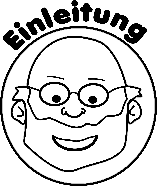                    Bei kaltem Winterwetter hilft häufig ein Tee. Tee lässt man gewöhnlich in sehr heißem                Wasser ziehen. Im Folgenden untersuchen wir, was passiert, wenn man einen Teebeutel in kaltes               Wasser gibt. 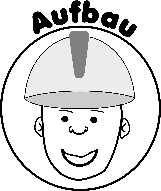 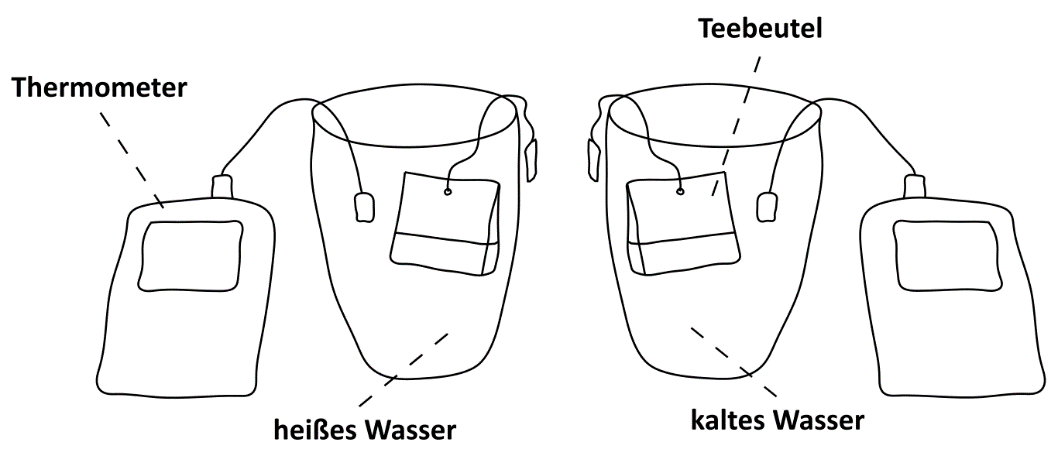 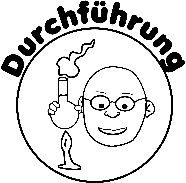 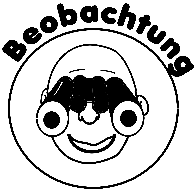 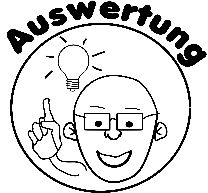 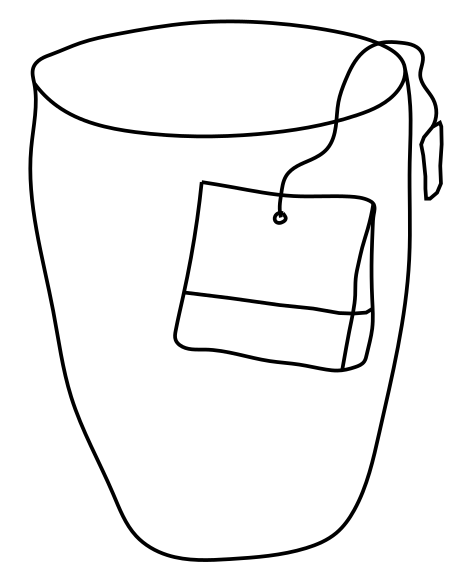 